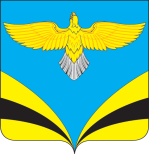            Администрация 						сельского поселения  Преполовенка 		           муниципального района Безенчукский		          Самарской области					 Центральная ул., 53, с. Преполовенка, 446222				 тел.: 89376444641 e-mail: adm-prepol2017 @yandex.ru						     ОКПО 79170024, ОГРН 1056362024840ИНН 6362012537, КПП 636201001	с.ПреполовенкаОб утверждении  отчета об исполнении плана антинаркотических мероприятий на территории сельского поселения Преполовенка муниципального района Безенчукский Самарской областипо итогам 2019 года           В целях  выполнения Постановления Администрации   сельского поселения  Преполовенка муниципального района  Безенчукский Самарской области от 09 января 2019 года № 1 «Об утверждении плана  антинаркотических мероприятий на территории  сельского поселения Преполовенка муниципального района Безенчукский Самарской области на 2019 год», руководствуясь Уставом сельского поселения Преполовенка  муниципального района Безенчукский Самарской областиПОСТАНОВЛЯЮ:     1. Утвердить  отчет об исполнении плана антинаркотических мероприятий на территории сельского поселения  Преполовенка муниципального района Безенчукский Самарской области по итогам 2019 года согласно приложению к настоящему Постановлению.     2. Опубликовать настоящее постановление в газете «Вестник сельского поселения Преполовенка»,  разместить на официальном сайте Администрации сельского поселения Преполовенка в сети Интернет (http://prepolovenka.ru/).     3. Настоящее Постановление вступает в силу со дня его официального опубликования.     4.  Контроль за  исполнением настоящего постановления оставляю за собой.Глава сельского поселения Преполовенка                                           В.Б.ВасильевИсп. Л.Н. Оводова89376444641Приложение к Постановлению от 30.12.2019г. № 68ОТЧЕТоб исполнении плана антинаркотических мероприятий на территории сельского поселения  Преполовенка муниципального района Безенчукский Самарской области по итогам 2019 годаВо исполнение Постановления Администрации сельского поселения Преполовенка от 09.01.2019г. № 1 «Об утверждении плана  антинаркотических мероприятий на территории  сельского поселения Преполовенка муниципального района Безенчукский Самарской области на 2019 год»  были  проведены мероприятия  согласно плану.Принимали участие в заседаниях антинаркотической комиссии муниципального района Безенчукский.В течении года проводились профилактические  рейды  совместно с участковым уполномоченным полиции О МВД Безенчукского района  по местам массового досуга   молодежи,  с  целью   выявления  и предупреждения фактов распространения и употребления наркотических средств, а также  с целью предупреждения антиобщественного поведения молодежи.Регулярно осуществлялись рейды по местам отдыха несовершеннолетних с целью предупреждения антиобщественного поведения подростков, также проводились профилактические  рейды по неблагополучным семьям, проводилась работа с трудными подростками.Осуществлялась разъяснительная  профилактическая  работа  среди граждан, состоящих на учете (ранее судимые, условно-осужденные, условно-досрочно освобожденные), склонных к совершению правонарушений.Комиссией по обследованию земель на выявление фактов произрастания дикорастущих наркосодержащих растений проводились рейды по обследованию земель на выявление фактов выращивания дикорастущих наркосодержащих растений. В ходе обследования земель, фактов произрастания дикорастущих наркосодержащих растений на территории сельского поселения Преполовенка не выявлено. Сотрудниками Администрации проводилось информирование населения о контактных телефонах анонимной «Горячей линии» для приема сообщений о местах продажи наркотиков и других правонарушений, соответствующая информация размещена на сайте поселения, на информационном стенде и в общественных местах.    Во время  проведения культурно-массовых  мероприятий с массовым пребыванием людей организовывались дежурства ответственных лиц администрации, работников учреждений культуры.В течении года проводились мероприятия в рамках библиотечно-информационной программы. В библиотеке с. Преполовенка было проведено тематическое мероприятие «Скажи наркотикам НЕТ!», также  выставка и беседа с молодежью о вреде наркотиков.В Преполовенкаском СДК в течении отчетного периода проводились различные мероприятия по пропаганде здорового образа жизни и профилактике наркомании, токсикомании, алкоголизма и табакокурения.26 июня, в Международный день борьбы с наркоманией и незаконным оборотом наркотиков, в Преполовенкаском СДК под девизом "НЕТ  наркотикам!" состоялась антинаркотическая акция, на которой была озвучена информация о вреде злоупотребления наркотических веществ и последствиях болезненной зависимости от них. Велась  работа  по привлечению подростков и молодежи к работе в клубных формированиях и кружках самодеятельного художественного творчества.В ГБОУ СОШ с. Преполовенка, согласно своего разработанного плана, проводилась  работа в сфере первичной профилактики употребления психоактивных веществ среди подростков.   Основные антинаркотические мероприятия  на территории сельского поселения  Преполовенка муниципального района Безенчукский Самарской области по итогам 2019 года выполнены.    ПОСТАНОВЛЕНИЕ                  от 30.12.2019 г              № 68